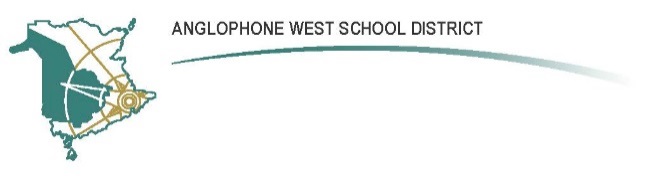 SCHOOL NAME:  C-NCSAddress:  2158 Lakeview RdHome and SchoolAgendaDate: April 22, 2021	Time: 9:00 amIn attendance: Sabrina McFarlane, Crystal Upshaw, Trish Harnish, Katrin Wiede, Ashley Lavoie, Leanda BruijnsRegrets: Marcy Malloy, Carrie Wagstaff Welcome / Opening RemarksAdditions to Agenda / Approval of the Agenda: Leanda 1st, Kathrin 2nd Approval of the Minutes from Previous Meeting: Leanda 1st, Kathrin 2nd Business Arising from last meeting:PSSC / Home & School Student Fee Incentive Program-UpdateBusinesses not willing to accept cheque for purchase of tablet.Two members would need to withdraw cash and purchase.Leanda has sent email to see if school could purchase and H&S could write a check to C-NCS to reimburse. New Business:50/50Members would like to restart beginning in May.Sabrina will send and email regarding setting up a schedule.Ashley expressed that she would be available to help.Home & School Association's Annual General Meeting This year’s meeting being held virtually through Zoom this weekend on the 24th of April.Sabrina will forward the registration email and information about the meeting later today.Sabrina shared that she is unable to attend this year and encouraged anyone interested in attending to please do so.Nomination Forms for NBFHSAIAdditional information will be sent out by Sabrina regarding nominations for the Board.Online Auction Members in favour of an online auction as a possible fundraiser.Proposed that this take place mid-May.Sabrina will prepare a letter requesting donations from potential businesses and/or community members.Potential donations could include things like gift cards/certificates, swag, merchandise items, etc.If you have ideas for potential donors, please submit the names to Sabrina by Sunday. She will create a schedule for letter drop-offs based on geographical area.Grad Class SupperFundraising spaghetti supper on Thursday, April 22nd (today).Drive-thru only.  The meal will consist of spaghetti, Cesar salad, garlic bread, and a small dessert for $10.  Purchase requests made before the end of the day on Monday, April 19th. Purchases were made through School Cash Online, or by calling the school to order and arrange a money drop off.  The school’s Operational Plan has been updated regarding this event.Treasurer’s Report:Financial Statement- Opening Balance - $3938.67- Monthly Service Fee - $3.95- Balance Remaining - $ 3934.72Account DetailsPlease note: The cheque for Mr. Merrill has not been processed yet.Liaison Report:(Principal or Vice Principal) Natural Play GroundMarcy, Leanda and Morgan will meet prior to the next meeting to select potential items from the catalogue so that a quote can be obtained.Ashley will investigate the name submitted by Peter further as a comparison.      Committee Reports:Membership – N/AVolunteers – Marcy is in need to two breakfast volunteers for May 6th. Sabrina will post on the Facebook page noting that volunteers need to have completed a volunteer package (Policy 701, Criminal Record Check, etc.).Parent Programs – N/ASafety- COIVD-19 Updates – Operational Plan updates include the grad class bottle drive as well as the grad class drive-thru supper.Correspondence: Will be forwarded to group.Other: N/ADate and time of the next meeting: May 20, 2021 @ 9 am  Adjournment: Ashley 1st, Crystal 2nd – 9:28 am.